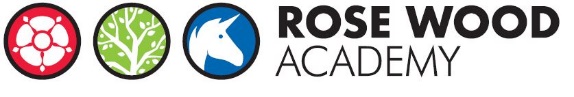 Dear Parent/GuardianThank you for your continued feedback and suggestions regarding school drop off and collection.  We have looked again at the system in place.  From observation and feedback, I can see that the mornings are working better than the evenings so we are going to emulate some of our approach to morning drop offs by introducing a window of time in which to collect children from our Reception, Year 1 and Year 2 classes at the end of the day.  All other times will stay the same.  The new end times are shown on the table included.  We have had some suggestions of a one-way system.  I have looked at this as a solution but feel that it will result in a lot of families trying to get out through one gate or in through one gate and may make the congestion worse.  We are therefore suggesting some specific entrances to try to spread you about a bit more.  The plan attached shows these suggestions.  In addition, we are having the gate at the layby entrance widened.  Thank you to those who suggested this.  I hope this will improve things for everyone.  We will see how it goes and tweak again if needed.Many thanksMr CowleySuggested routes into and from school. Red route is suggested for Year 3, Year 4 and Year 6Blue route is suggested for Reception, Year 1, Year 2 and Year 5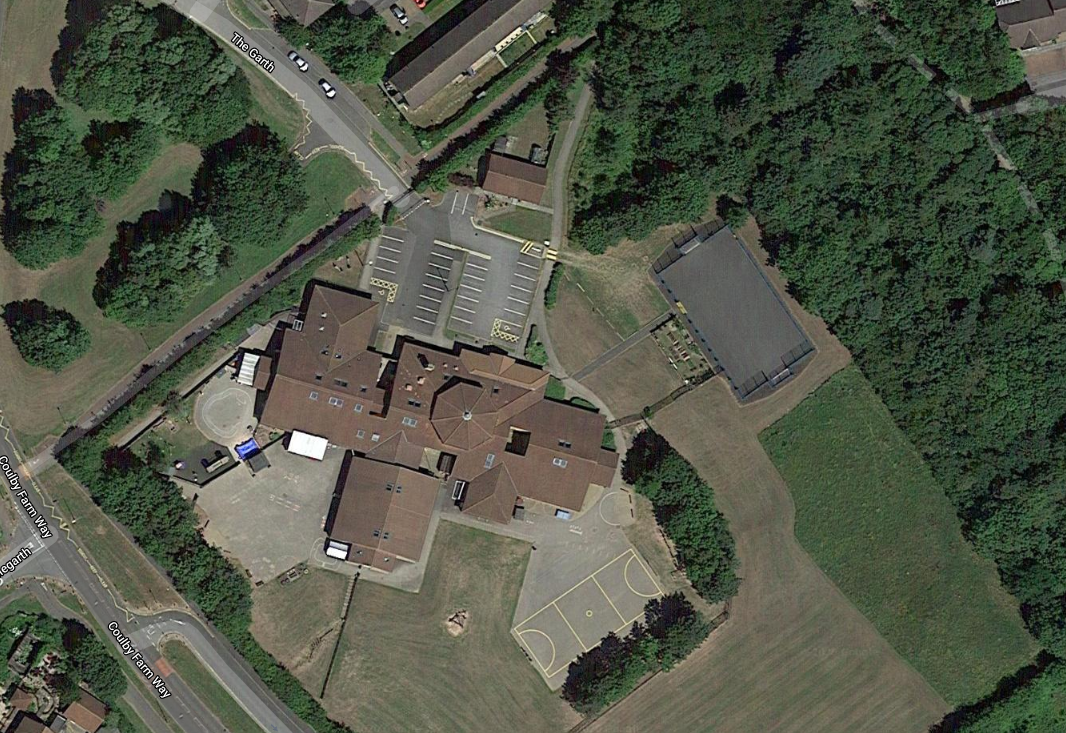 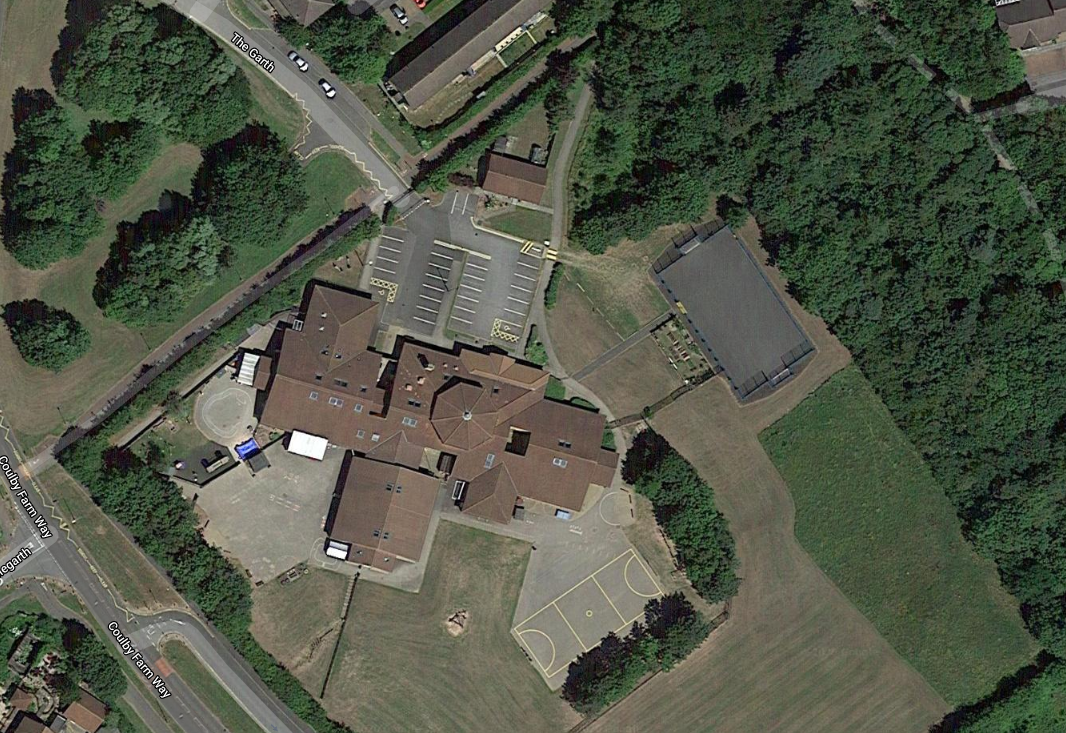 Nursery can use either route. Year GroupBeginning of DayMorning BreakMorning BreakLunch TimeLunch TimeLunch TimeEnd of DayYear GroupBeginning of DayTimeLocationTimingsLocation when outdoorsHall Time for LunchEnd of DayNursery am8:40Flexible11.50 –12.2011.40Nursery pm12.3015.30Reception8:50-9.00Flexible11:30 – 12:15Reception Playground11.3014.50 -15:00Year 18:45-8.5510:30 – 10:45KS1 Playground11.50 – 12:35KS1 Playground11:50*14.45 -14.55Year 28:45-8.5510:30 – 10:45KS1 Playground11:50 – 12:35KS1 Playground11.50*14.45 -14.55Year 38.40-8.5010:30 – 10:45KS2 Playground/MUGA12:15 – 13.00KS2 Playground **12:1515.00Year 48.45-8.5510:30 – 10:45KS2 Playground/MUGA12:15 – 13:00KS2 Playground **12:2515:05Year 58.55-9.0510:45 – 11.00KS2 Playground/MUGA12:35 – 13:20KS1 Playground prior to lunch them KS2 playground after lunch **12:5015:15Year 68.55-9.0510:45 – 11:00KS2 Playground/MUGA12:40 – 13:25KS2 Playground **12.4015:15